【國立公共資訊圖書館新聞稿】發布時間：109年 10月23日承辦科長：推廣科黃文玉科長聯絡方式：(04)2262-5100  ext. 1501	 	國立虎尾科技大學教授藝術展「曬字：挑出書中洗練的文字  曬一曬」本次展覽由國立虎尾科技大學副教授林俊男，帶來從發想至完工耗時半年之久完成最大的生漆創作，透過傳統生漆工藝的現代描繪，勾勒當代美學藝術風貌，「曬字：挑出書中洗練的文字 曬一曬」展覽自109年10月22日（四）起至12月13日（日）止，於國資圖總館1樓展區，將透過大型情境互動裝置藝術，以及國資圖館內的閱讀氛圍，來拉近觀賞者與創作品的接觸，展現文字與土地間的緊密連結。古人會以「曬書」來避免書冊受潮或遭蛀蟲啃咬。曬書，又稱曝書，看似瑣碎小事，但由此而生的風雅趣事，常常令人回味無窮。「書」是圖書館最顯眼的存在物件，實現我們知識和情感的互融過程，腦中跑出小時候經常拿書在家庭院曬的一幕，文字和圖像是書中重要的元素，曬書的時候也常翻開書頁瀏覽，成為一種日常生活的重要儀式。另外，我們經常提到文章中「洗練」的文字，那在「洗」後，該如何曬？在「練」之後，會成何種樣態？種種發問，激發很多的「洗練」想像。而經過洗練的文字，如何讓書更為生動？或更令人感動？此次的創作將透過生漆、絲綢等媒材的運用，期盼透過將文字與圖像作為中介，凸顯人文與自然的一體關連。期待藉由創作來勾勒場域情境特色及賦予場所情感的意義，創作靈感源自林俊男老師多年來對在地文化及土地的關懷，翻閱地質和地形兩本書，透過譬喻的文學書寫，訴說象徵承載土地的島鯨，悠游於知識的大洋中，鯨背上刻劃的台灣地形孕育了地方無數個精彩的故事與脈絡，展現文學與美學並存的互文世界；除了創作主題與展覽背景能合一外，更考慮展覽觀賞者能清晰認同創作品，有如在圖書館裡閱讀一本書籍，更如閱讀這個世界的知識力量，引領出向山/向海致敬的當代藝術。展覽資訊虎尾科技大學教授藝術展-曬字展覽日期：2020.10.22（四）~2020.12.13（日）展覽時間：週二至週六 9:00-21:00、週日 9:00-17:00展覽地點：國立公共資訊圖書館總館1樓展區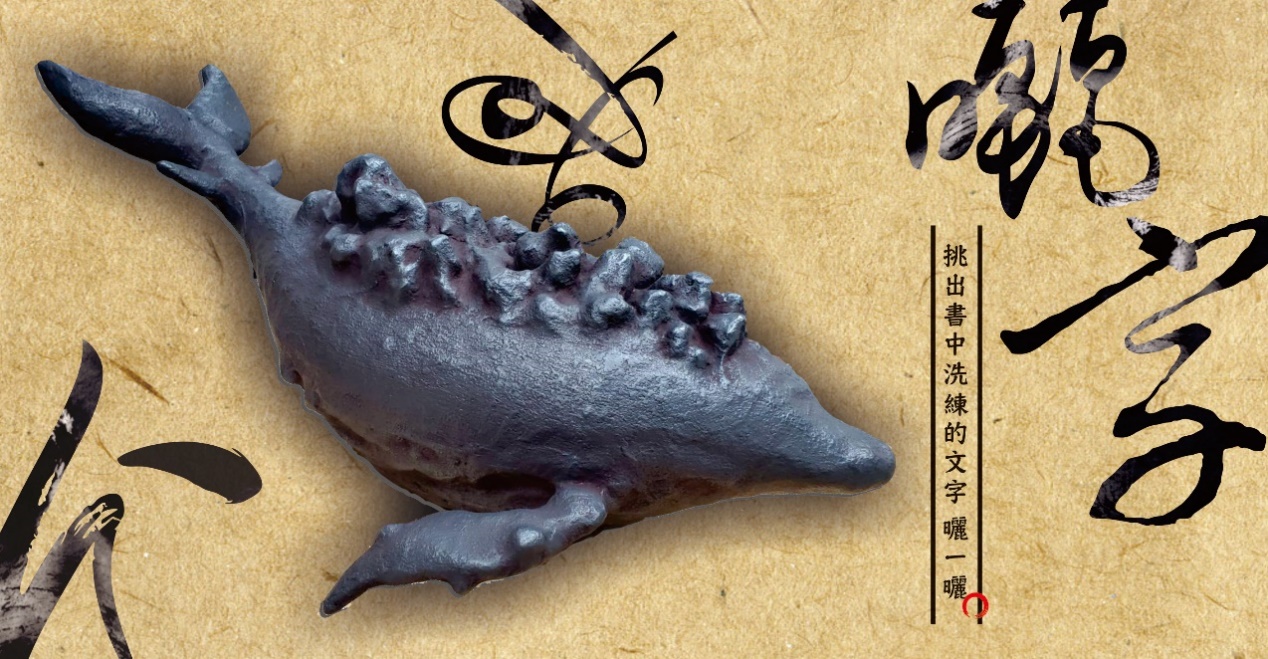 